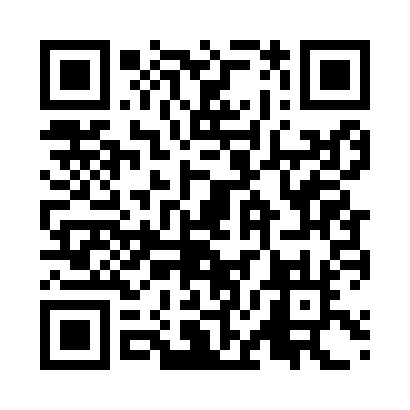 Prayer times for Irece, BrazilWed 1 May 2024 - Fri 31 May 2024High Latitude Method: NonePrayer Calculation Method: Muslim World LeagueAsar Calculation Method: ShafiPrayer times provided by https://www.salahtimes.comDateDayFajrSunriseDhuhrAsrMaghribIsha1Wed4:415:5311:443:055:356:432Thu4:415:5411:443:055:356:433Fri4:415:5411:443:055:356:434Sat4:415:5411:443:045:346:435Sun4:425:5411:443:045:346:426Mon4:425:5411:443:045:346:427Tue4:425:5411:443:045:336:428Wed4:425:5511:443:045:336:429Thu4:425:5511:443:045:336:4210Fri4:425:5511:443:045:336:4111Sat4:425:5511:443:045:326:4112Sun4:425:5511:443:035:326:4113Mon4:425:5611:443:035:326:4114Tue4:425:5611:443:035:326:4115Wed4:425:5611:443:035:316:4116Thu4:435:5611:443:035:316:4117Fri4:435:5611:443:035:316:4118Sat4:435:5711:443:035:316:4119Sun4:435:5711:443:035:316:4120Mon4:435:5711:443:035:316:4121Tue4:435:5711:443:035:316:4122Wed4:435:5811:443:035:316:4123Thu4:445:5811:443:035:306:4124Fri4:445:5811:443:035:306:4125Sat4:445:5811:443:035:306:4126Sun4:445:5911:453:035:306:4127Mon4:445:5911:453:035:306:4128Tue4:445:5911:453:035:306:4129Wed4:455:5911:453:035:306:4130Thu4:456:0011:453:035:306:4131Fri4:456:0011:453:035:306:41